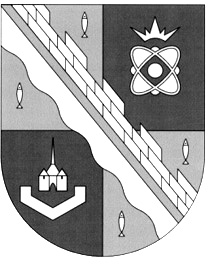 СОВЕТ ДЕПУТАТОВ МУНИЦИПАЛЬНОГО ОБРАЗОВАНИЯ СОСНОВОБОРСКИЙ ГОРОДСКОЙ ОКРУГ ЛЕНИНГРАДСКОЙ ОБЛАСТИ (ТРЕТИЙ СОЗЫВ)Р Е Ш Е Н И Еот 18.06.2019 г. № 55«О внесении изменений в решение совета депутатов «Об утверждении «Положения о бюджетном процессе в Сосновоборском городском округе» в новой редакции» от 20.11.2007 № 143»          В связи с внесением изменений в Бюджетный кодекс Российской Федерации федеральным законом от 15.04.2019 №62-ФЗ «О внесении изменений в Бюджетный кодекс Российской Федерации» и рассмотрев предложение администрации Сосновоборского городского округа, совет депутатов Сосновоборского городского округаРЕШИЛ:1. Внести следующие изменения в Положение о бюджетном процессе в Сосновоборском городском округе, утвержденное решением совета депутатов от 20.11.2007 № 143  «Об утверждении «Положения о бюджетном процессе в Сосновоборском городском округе» в новой редакции» (далее - Положение):1.1. статью 19 изложить в новой редакции «Статья 19. Доходы бюджетов от штрафов, неустоек, пеней и платежей, поступающих от реализации конфискованного имущества, компенсации ущерба, возмещения вреда окружающей средеДоходы бюджетов от штрафов, неустоек, пеней и платежей, поступающих от реализации конфискованного имущества, компенсации ущерба, возмещения вреда окружающей среде подлежат зачислению в бюджеты бюджетной системы Российской Федерации в порядке, предусмотренном статьей 46 Бюджетного кодекса.»;1.2. В подпункте 5  пункта 1 статьи 22 цифры "55" заменить цифрами "60".2.  Настоящее решение обнародовать на электронном сайте городской газеты «Маяк».3. Настоящее решение вступает в силу с 01.01.2020 г. Глава Сосновоборскогогородского округа                                                                                                А.В.Иванов 